Ik/wij wil(len) lid worden van Wijkvereniging VogelzangVoorletters         ………………………………………   Tussenvoegsel  ………………Achternaam       ………………………………………………………………………………………………………Straat               ………………………………………………………………………………………………………Huisnummer      …………       Postcode   ……………………
Telefoonnummer ……………………………………
Email-adres      ……………………………………………………………………………………………………… Datum      ………………………………… Handtekening …………………………………………………..Het aanmeldingsformulier graag mailen naar info@wijkvogelzang.nlHet lidmaatschapsgeld per huishouden is € 15,= per jaar. Een lidmaatschapsjaar loopt van januari t/m december. Bij aanmelding is voor het gehele eerste jaar contributie verschuldigd. Betaling graag op IBAN-nummer NL48 INGB 0008 9828 11 ten name van de Wijkvereniging Vogelzang te Bilthoven, onder vermelding van  uw naam, straat en huisnummer. Verder wijzen wij graag op het gemak van een automatische afschrijving begin van het jaar van de jaarlijkse contributie.Wijkvereniging Vogelzang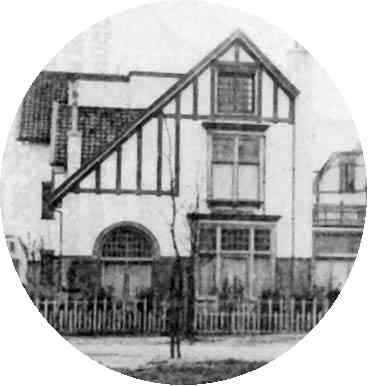 